Niveau : 6e Thème : Multiple, diviseur, division euclidienne Cette fiche n’a pas vocation à être un cours clé en main. Elle est un support à la réflexion pédagogique et didactique.Questions à se poser avant de construire sa séquence (constituée de plusieurs séances) sur le thème :Quelle introduction ? quel historique ? quelles activités ?Quels énoncés mathématiques (définitions, propriétés) à faire écrire par les élèves ?Quels prérequis nécessaires ? Quelles traces dans le cahier de cours ?CONTEXTEProgramme officiel : https://euler.ac-versailles.fr/rubrique7.htmlLes élèves ont été amenés à l’école primaire à travailler le calcul sous différentes formes (calcul mental ou en ligne, calcul posé, calcul instrumenté). On réactive ces apprentissages en distinguant bien le travail sur les entiers du travail sur les nombres décimaux ou sur les fractions. Il est donc important de ne pas traiter la division décimale dans le même chapitre que la division euclidienne.La division euclidienne, comme d’autres opérations, est associée à un « algorithme ». Ce mot vient du mathématicien astronome du IXe siècle Al-Khwarizmi qui a écrit « Kirab al-jabr », c’est-à-dire le « Livre de l’algèbre ».Prérequis Au travers de questions flash, on fait un état des lieux et on réactive les savoirs et savoir-faire des élèves sur :les multiples de 2, de 3, de 5, de 9, de 10 ;les tables de multiplication ;le calcul posé d’une division.Activité rapide : questions flashQF 1 : Ecrire tous les multiples de 10 jusqu’à 100 en précisant par quoi il faut multiplier 10 pour les obtenir.Cette question, sur des multiples simples à obtenir, a pour objectif, de faire ressortir l’écriture  pour tous ces multiples.QF 2 :L’opération « à trou »  se complète en  et se traduit par « 24 est le produit de 8 par 3 »Compléter de même les opérations à trou suivantes et les traduire par une phrase « … est le produit de … par … » :Cette question permet de travailler l’expression « produit de … par » pour introduire la définition de multiple.QF 3 :Donner une liste d’entiers et demander s’ils sont divisibles par 2, par 5, par 3, par 9.Cette question permet de tester ce qui a été vu (retenu) des critères de divisibilité vus à l’école primaire.Trace dans le cahier de cours Définition :On dit qu’un nombre entier  est un multiple d’un nombre entier  lorsque a est le produit de  par un entier.Si  est différent de 0, on dit aussi que  est un diviseur de ; est divisible par.Exemples : on reprend les exemples comme dans QF2 et on en donne d’autres en traduisant chaque produit par plusieurs phrases faisant intervenir multiple ou diviseur ou divisible, comme pour : qui permet de dire que 15 est multiple 3, 15 est multiple de 5 mais aussi 3 est diviseur de 15, 5 est diviseur de 15, 15 est divisible par 3, 15 est divisible par 5.On peut demander aux élèves de choisir eux-mêmes des produits et de donner leur traduction pour faire utiliser le vocabulaire à bon escient.Remarque : 0 est multiple de tout entier puisque le produit de 0 par un entier est nul. Cette remarque peut être précédée d’exemples.On revient ensuite sur QF3 avant de redonner les critères de divisibilité revus.Propriété : critères de divisibilité Soit  un nombre entier écrit dans le système décimal.Si le chiffre des unités de  est 0, 2, 4, 6 ou 8 alors  est un multiple de 2. Sinon,  n’est pas un multiple de 2.Si le chiffre des unités de  est 0 ou 5 alors  est un multiple de 5. Sinon,  n’est pas un multiple de 5.Si le chiffre des unités de  est 0, alors  est un multiple de 10. Sinon,  n’est pas un multiple de 10.Si la somme des chiffres de  est un multiple de 3, alors  est un multiple de 3. Sinon,  n’est pas un multiple de 3.Si la somme des chiffres de  est un multiple de 9, alors  est un multiple de 9. Sinon,  n’est pas un multiple de 9.Activités d’introduction de la division euclidienneActivité 1 Combien lui restera-t-il de jetons ?Cette activité permet de faire manipuler les élèves sur les multiples de 6, en considérant les colonnes complètement remplies et d’encadrer 58 entre deux multiples consécutifs de 6.Activité 2Quelle est la liste des dix premiers multiples de 7 ?On considère les nombres 17, 28, 40, 42 et 54. Préciser les multiples de 7.Encadrer les autres nombres par deux multiples consécutifs (mot à expliciter) de 7.Cette activité permet de faire écrire des égalités   où  et d’introduire le principe de la division euclidienne, de la mette en lien avec la division posée en posant les divisions de 17, 40 et 54 par 7 et en les réécrivant chacune  et .Trace dans le cahier de cours Définition :Soit  un nombre entier et  un nombre entier non nul.On appelle quotient et reste de la division euclidienne de  par  les nombres entiers  et  tels que  et .Le nombre  est appelé dividende et le nombre  diviseur de la division euclidienne de  par . Remarque :  est le nombre de « paquets » contenant chacun  unités et est le nombre d’unités qui restent, une fois le partage effectué.On ne précise pas ici que   car, en sixième, les élèves ne connaissent que les nombres positifs.Exemples : plusieurs divisions posées en faisant préciser à chaque fois le quotient et le reste et en faisant ressortir que l’algorithme de la division posée repose sur les multiples successifs de  et l’encadrement de par deux multiples consécutifs de , ce qui garantit la condition .Mise en garde : L’égalité seule  ne correspond à la division euclidienne de  par  que si on a bien . Exemple : l’égalité  correspond à la division euclidienne de 37 par 8 car  mais elle ne correspond pas à la division euclidienne de 37 par 4 car  .Petits problèmes d’applicationLucie dispose de 38 €. Elle veut aller au cinéma avec des amies en leur offrant leur place. Si les places sont à 7 €, combien de places peut-elle acheter ? Combien d’amies peut-elle inviter ?Les six classes de sixième d’un collège effectuent une sortie en car. Cela correspond à 156 élèves et 13 adultes accompagnateurs. Un car peut transporter 57 passagers. On remplit totalement un car avant de commencer à en remplir un autre.Combien de cars seront entièrement remplis ? Combien de cars sont nécessaires pour transporter tout le monde ?Pour des raisons diverses, 5 élèves sont ajoutés à la sortie. Combien de cars le collège va-t-il réserver ? (l’idée est, une fois calculé le nombre total (169) de personnes à transporter, de retravailler la division euclidienne  pour répondre aux différentes questions).Pour faire travailler les élèves en autonomie sur ces notionshttps://euler.ac-versailles.fr/rubrique7.htmlen cliquant sur le lien « Programme augmenté cycle 3 », on pourra consulter les rubriques « Nombres et calculs » puis  « Introduction » et les liens sur « les multiples », « les critères de divisibilité par 2, 3, 5 9 et 10 » ou « division euclidienne ».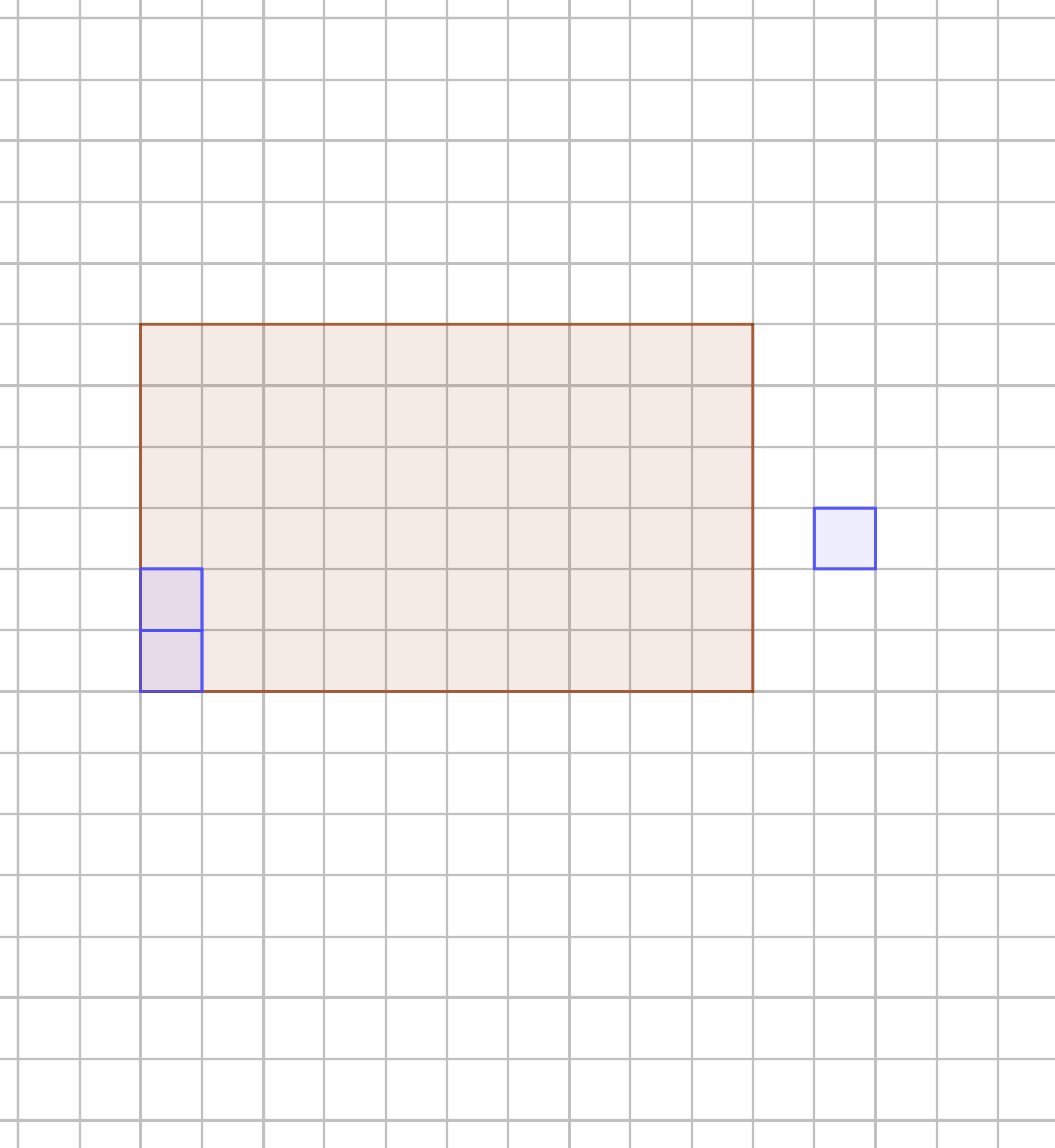 